NÁRODNÁ RADA SLOVENSKEJ REPUBLIKYII. volebné obdobieČíslo: 1345/2000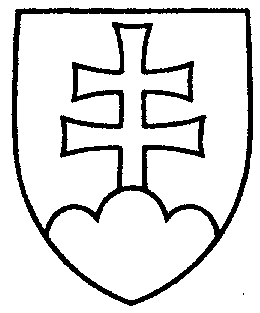 1024UZNESENIENÁRODNEJ RADY SLOVENSKEJ REPUBLIKYzo 14. septembra 2000k vládnemu návrhu zákona, ktorým sa mení a dopĺňa zákon č. 424/1991 Zb. 
o  združovaní v politických stranách a  v  politických hnutiach v znení neskorších predpisov (tlač 736) - prvé čítanie	Národná rada Slovenskej republiky	po prerokovaní vládneho návrhu zákona, ktorým sa mení a dopĺňa zákon
č. 424/1991 Zb. o  združovaní v politických stranách a  v  politických hnutiach v znení neskorších predpisov (tlač 736), v prvom čítanír o z h o d l a,  ž e        podľa § 73 ods. 3 písm. c) zákona Národnej rady Slovenskej republiky
 č. 350/1996 Z. z.  o rokovacom poriadku Národnej rady Slovenskej republiky v znení neskorších predpisov         prerokuje uvedený vládny návrh zákona v druhom čítaní;p r i d e ľ u j epodľa § 74 ods. 1 citovaného zákona        vládny návrh zákona, ktorým sa mení a dopĺňa zákon č. 424/1991 Zb. 
o  združovaní v politických stranách a  v  politických hnutiach v znení neskorších predpisov (tlač 736)NÁRODNÁ RADA SLOVENSKEJ REPUBLIKYna prerokovanievšetkým výborom Národnej rady Slovenskej republiky (okrem Mandátového a imunitného výboru Národnej rady Slovenskej republiky, Výboru Národnej rady Slovenskej republiky pre nezlučiteľnosť funkcií štátnych funkcionárov, Výboru Národnej rady Slovenskej republiky pre európsku integráciu, Osobitného kontrolného výboru Národnej rady Slovenskej republiky na kontrolu činnosti Slovenskej informačnej služby 
a Osobitného kontrolného výboru Národnej rady Slovenskej republiky 
na kontrolu činnosti Vojenského spravodajstva);u r č u j epodľa § 74 ods. 1 a 2 citovaného zákona       1. ako gestorský Ústavnoprávny výbor Národnej rady Slovenskej republiky,       2. lehotu na prerokovanie uvedeného návrhu zákona v druhom čítaní vo výboroch do 14. októbra 2000 a v gestorskom výbore do 16. októbra 2000.Jozef  M i g a š  v. r.predsedaNárodnej rady Slovenskej republikyOverovatelia:Marián  M e s i a r i k  v. r.Pavol  K a č i c  v. r.